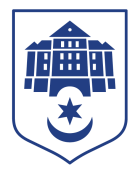 ТЕРНОПІЛЬСЬКА МІСЬКА РАДАПОСТІЙНА КОМІСІЯз питань містобудуванняПротокол засідання комісії №3від 21.02.2024Всього членів комісії: 	(6) Назарій Редьква, Андрій Грицишин, Юрій Смакоуз, Артур Шатарський, Олександр Россомаха, Мар’яна ГоловкоПрисутні члени комісії: 	(4) Назарій Редьква, Андрій Грицишин, Юрій Смакоуз, Мар’яна ГоловкоВідсутні члени комісії:	(2) Артур Шатарський, Олександр РоссомахаКворум є. Засідання комісії правочинне.На засідання комісії запрошені:Віктор Кібляр – начальник відділу земельних ресурсів;Юлія Чорна – начальник організаційного відділу ради управління організаційно-виконавчої роботи;Денис Гузар – старший інспектор сектору взаємодії у соціальних мережах управління цифрової трансформації та комунікацій зі ЗМІ.Головуючий – голова комісії Назарій Редьква.Депутат міської ради Юрій Смакоуз брав участь в засіданні постійної комісії за допомогою електронного месенджера, який не заборонений до використання в Україні.Слухали:  Про затвердження порядку денного засідання комісії.Виступив: Назарій Редьква, який запропонував взяти порядок денний комісії відповідно до листа від 19.02.2024 № 3721/2024 за основу.Результати голосування за взяття порядку денного комісії за основу: За –4, проти-0, утримались-0. Рішення прийнято.Виступив: Віктор Кібляр, який запропонував доповнити порядок денний постійної комісії міської ради наступними питаннями:Про надання земельної ділянки за адресою вул. Дениса Лукіяновича,8 приватному підприємству «АРТВІН» Про внесення змін в рішення міської радиПро затвердження технічної документації із землеустрою щодо встановлення меж земельної ділянки в натурі (на місцевості) за адресою вул. Андрея Шептицького, 20, прим. 1а  ТОВ «ТМГ-2016»Про надання земельної ділянки за адресою вул. Романа Купчинського, 5а Тернопільському академічному ліцею «Українська гімназія»  ім. І. Франка Тернопільської міської радиРезультати голосування за доповнення порядку денного комісії питаннями, озвученими Віктором Кібляром: За –4, проти-0, утримались-0. Рішення прийнято.Виступив:  Назарій Редьква, який запропонував затвердити порядок денний комісії в цілому.Результати голосування за затвердження порядку денного комісії в цілому, враховуючи пропозицію Віктора Кібляра: За –4, проти-0, утримались-0. Рішення прийнято.ВИРІШИЛИ:	Затвердити порядок денний комісії.Порядок денний засідання комісії:Слухали:	Про затвердження проекту землеустрою щодо відведення земельної ділянки для проходу та проїзду до багатоквартирного житлового будинку з приміщеннями громадського призначення за адресою вул. Степана Будного обслуговуючому кооперативу «Будного»Доповідав:	Віктор КіблярВиступив:	Андрій Грицишин, який запропонував здійснити виїзне засідання комісії на дану земельну ділянку з метою детального вивчення питання Виступив:	Назарій РедькваРезультати голосування за пропозицію Андрія Грицишина: За –4, проти-0, утримались-0. Рішення прийнято.Вирішили:	Рішення комісії №1 додається.Слухали:	Про затвердження проекту землеустрою щодо відведення земельної ділянки за адресою вул. Євгена Петрушевича, 4 Управлінню поліції охорони в Тернопільській областіДоповідав:	Віктор КіблярРезультати голосування за проект рішення: За –4, проти-0, утримались-0. Рішення прийнято.Вирішили:	Рішення комісії №2 додається.Слухали:	Про надання дозволу на розроблення проекту землеустрою щодо відведення земельної ділянки для обслуговування багатоквартирного житлового будинку за адресою вул. Соломії Крушельницької,1 ОСББ «Крушельницької 1»Доповідав:	Віктор КіблярРезультати голосування за проект рішення: За –4, проти-0, утримались-0. Рішення прийнято.Вирішили:	Рішення комісії №3 додається.Слухали:	Про надання дозволу на складання проекту землеустрою щодо відведення земельної ділянки за адресою вул. Героїв Національної гвардії Управлінню житлово-комунального господарства, благоустрою та екології Тернопільської міської радиДоповідав:	Віктор КіблярРезультати голосування за проект рішення: За –4, проти-0, утримались-0. Рішення прийнято.Вирішили:	Рішення комісії №4 додається.Слухали:	Про надання дозволу на складання проекту землеустрою щодо  відведення земельної ділянки  за адресою вул. Микулинецька (Проектна,219) управлінню житлово-комунального господарства,  благоустрою та екології Тернопільської міської радиДоповідав:	Віктор КіблярРезультати голосування за проект рішення: За –4, проти-0, утримались-0. Рішення прийнято.Вирішили:	Рішення комісії №5 додається.Слухали:	Про надання дозволу на складання проекту землеустрою щодо  відведення земельної ділянки  за адресою вул. Микулинецька (Проектна,217) управлінню житлово-комунального господарства,  благоустрою та екології Тернопільської міської радиДоповідав:	Віктор КіблярРезультати голосування за проект рішення: За –4, проти-0, утримались-0. Рішення прийнято.Вирішили:	Рішення комісії №6 додається.Слухали:	Про надання дозволу на розроблення проекту землеустрою щодо відведення земельної ділянки за адресою вул. Дениса Лукіяновича, 8 ТОВ «Саната Т»Доповідав:	Віктор КіблярРезультати голосування за проект рішення: За –4, проти-0, утримались-0. Рішення прийнято.Вирішили:	Рішення комісії №7 додається.Слухали:	Про надання дозволу на розроблення проекту землеустрою щодо відведення земельної ділянки за адресою вул. Дениса Лукіяновича, 8 гр. Ракітіній Н.О.Доповідав:	Віктор КіблярРезультати голосування за проект рішення: За –4, проти-0, утримались-0. Рішення прийнято.Вирішили:	Рішення комісії №8 додається.Слухали:	Про надання дозволу на складання проекту землеустрою щодо  відведення земельної ділянки  за адресою вул. Микулинецька (Проектна,212) управлінню житлово-комунального господарства,  благоустрою та екології Тернопільської міської радиДоповідав:	Віктор КіблярРезультати голосування за проект рішення: За –4, проти-0, утримались-0. Рішення прийнято.Вирішили:	Рішення комісії №9 додається.Слухали:	Про надання дозволу на складання проекту землеустрою щодо  відведення земельної ділянки  за адресою вул. Микулинецька (Проектна,215) управлінню житлово-комунального господарства, благоустрою та екології Тернопільської міської радиДоповідав:	Віктор КіблярРезультати голосування за проект рішення: За –4, проти-0, утримались-0. Рішення прийнято.Вирішили:	Рішення комісії №10 додається.Слухали:	Про надання дозволу на складання проекту землеустрою щодо  відведення земельної ділянки  за адресою вул. Микулинецька (Проектна,216) управлінню житлово-комунального господарства, благоустрою та екології Тернопільської міської радиДоповідав:	Віктор КіблярРезультати голосування за проект рішення: За –4, проти-0, утримались-0. Рішення прийнято.Вирішили:	Рішення комісії №11 додається.Слухали:	Про надання дозволу на складання проекту землеустрою щодо відведення земельної ділянки за адресою вул. Андрія Пушкаря Управлінню житлово-комунального господарства, благоустрою та екології Тернопільської міської радиДоповідав:	Віктор КіблярРезультати голосування за проект рішення: За –4, проти-0, утримались-0. Рішення прийнято.Вирішили:	Рішення комісії №12 додається.Слухали:	Про затвердження технічної документації із землеустрою щодо встановлення меж земельної ділянки в натурі (на місцевості) за адресою вул. Олександра Довженка, 14а  ТОВ «ТМГ-2016»Доповідав:	Віктор КіблярРезультати голосування за проект рішення: За –4, проти-0, утримались-0. Рішення прийнято.Вирішили:	Рішення комісії №13 додається.Слухали:	Про надання дозволу на розроблення проектів землеустрою щодо відведення земельних ділянок за адресою вул. Бродівська, 44 ТОВ «Намір»Доповідав:	Віктор КіблярРезультати голосування за проект рішення: За –4, проти-0, утримались-0. Рішення прийнято.Вирішили:	Рішення комісії №14 додається.Слухали:	Про надання земельної ділянки для обслуговування багатоквартирного житлового будинку за адресою вул. Новий Світ,41 ОСББ «ГРІН ЛАЙН»Доповідав:	Віктор КіблярРезультати голосування за проект рішення: За –4, проти-0, утримались-0. Рішення прийнято.Вирішили:	Рішення комісії №15 додається.Слухали:	Про затвердження технічної документації із землеустрою щодо встановлення меж земельної ділянки в натурі (на місцевості) за адресою вул. Центральна, 77 с. Чернихів (в межах населеного пункту) Тернопільського району Тернопільської області, яке належить до Тернопільської міської територіальної громади, гр. Воробець Г.В.Доповідав:	Віктор КіблярРезультати голосування за проект рішення: За –4, проти-0, утримались-0. Рішення прийнято.Вирішили:	Рішення комісії №16 додається.Слухали:	Про надання дозволу на розроблення проекту землеустрою щодо відведення земельної ділянки за адресою вул. Степана Будного, 23 гр. Семеновій І. В.Доповідав:	Віктор КіблярРезультати голосування за проект рішення: За –4, проти-0, утримались-0. Рішення прийнято.Вирішили:	Рішення комісії №17 додається.Слухали:	Про затвердження проекту землеустрою щодо відведення земельної ділянки за адресою вул.Микулинецька,115/198 гр.Гриневичу Ю.М.Доповідав:	Віктор КіблярРезультати голосування за проект рішення: За –4, проти-0, утримались-0. Рішення прийнято.Вирішили:	Рішення комісії №18 додається.Слухали:	Про надання дозволу на розроблення проекту землеустрою щодо відведення земельної ділянки за адресою вул.Микулинецька,115/88 гр.Зайшлі Л.Є.Доповідав:	Віктор КіблярРезультати голосування за проект рішення: За –4, проти-0, утримались-0. Рішення прийнято.Вирішили:	Рішення комісії №19 додається.Слухали:	Про затвердження проекту землеустрою щодо відведення земельної ділянки за адресою вул. 15 Квітня комунальному підприємству «Тернопільводоканал»Доповідав:	Віктор КіблярРезультати голосування за проект рішення: За –4, проти-0, утримались-0. Рішення прийнято.Вирішили:	Рішення комісії №20 додається.Слухали:	Про затвердження проекту землеустрою щодо відведення земельної ділянки за адресою вул. 15 Квітня комунальному підприємству «Тернопільводоканал»Доповідав:	Віктор КіблярРезультати голосування за проект рішення: За –4, проти-0, утримались-0. Рішення прийнято.Вирішили:	Рішення комісії №21 додається.Слухали:	Про надання дозволу на розроблення проекту землеустрою щодо відведення земельної ділянки за адресою вул. Юрія Іллєнка,3В ОСББ  «Ю.Іллєнка 3В»Доповідав:	Віктор КіблярРезультати голосування за проект рішення: За –4, проти-0, утримались-0. Рішення прийнято.Вирішили:	Рішення комісії №22 додається.Слухали:	Про надання дозволу на розроблення проекту землеустрою щодо відведення земельної ділянки за адресою вул. Юрія Іллєнка,3Б ОСББ «Я. Головацького 3Б»Доповідав:	Віктор КіблярРезультати голосування за проект рішення: За –4, проти-0, утримались-0. Рішення прийнято.Вирішили:	Рішення комісії №23 додається.Слухали:	Про розгляд клопотання гр.Дьоріна В.В.Доповідав:	Віктор КіблярРезультати голосування за проект рішення: За –4, проти-0, утримались-0. Рішення прийнято.Вирішили:	Рішення комісії №24 додається.Слухали:	Про затвердження проекту землеустрою щодо відведення земельної ділянки для обслуговування багатоквартирного житлового будинку за адресою вул. Чумацька,16 ОСББ «Чумацька,16 Тернопіль»Доповідав:	Віктор КіблярРезультати голосування за проект рішення: За –4, проти-0, утримались-0. Рішення прийнято.Вирішили:	Рішення комісії №25 додається.Слухали:	Про затвердження проекту землеустрою щодо відведення земельної ділянки за адресою вул.Микулинецька,115/152а гр.Абрамович Н.С.Доповідав:	Віктор КіблярРезультати голосування за проект рішення: За –4, проти-0, утримались-0. Рішення прийнято.Вирішили:	Рішення комісії №26 додається.Слухали:	Про надання дозволу на складання проекту землеустрою щодо відведення земельної ділянки за адресою вул. Родини Барвінських,16 ОСББ «Родини Барвінських 16»Доповідав:	Віктор КіблярРезультати голосування за проект рішення: За –2 (Мар’яна Головко, Юрій Смакоуз), проти-0, утримались-2 (Назарій Редьква, Андрій Грицишин). Рішення не прийнято.Вирішили:	Рішення комісії №27 додається.Слухали:	Про затвердження  технічної документації з нормативної грошової оцінки земельної ділянки за адресою с. Малашівці (за межами населеного пункту) Тернопільського району Тернопільської області, яке належить до Тернопільської міської територіальної громади, Державній податковій службі УкраїниДоповідав:	Віктор КіблярРезультати голосування за проект рішення: За –4, проти-0, утримались-0. Рішення прийнято.Вирішили:	Рішення комісії №28 додається.Слухали:	Про надання дозволу на розроблення технічної документації із землеустрою щодо встановлення меж земельної  ділянки в натурі (на місцевості) за адресою вул.Василя Стуса,2а гр.Чофай В.І., Чофаю В.Є., Чофай Л.Є.Доповідав:	Віктор КіблярРезультати голосування за проект рішення: За –4, проти-0, утримались-0. Рішення прийнято.Вирішили:	Рішення комісії №29 додається.Слухали:	Про надання дозволу на розроблення проекту землеустрою щодо відведення земельної ділянки за адресою вул. Спортивна, 5 гр.Кароль Є.Я.Доповідав:	Віктор КіблярРезультати голосування за проект рішення: За –4, проти-0, утримались-0. Рішення прийнято.Вирішили:	Рішення комісії №30 додається.Слухали:	Про затвердження технічної документації із землеустрою щодо встановлення меж земельної ділянки в натурі (на місцевості) за адресою вул. Князя Василя Костянтина Острозького,19 гр. Андріуці М. М.Доповідав:	Віктор КіблярРезультати голосування за проект рішення: За –0, проти-0, утримались-4. Рішення не прийнято.Вирішили:	Рішення комісії №31 додається.Слухали:	Про надання дозволу на розроблення проекту землеустрою щодо відведення земельної ділянки за адресою вул. Лозовецька, 26 ПАТ «Тернопільський молокозавод»Доповідав:	Віктор КіблярРезультати голосування за проект рішення: За –4, проти-0, утримались-0. Рішення прийнято.Вирішили:	Рішення комісії №32 додається.Слухали:	Про затвердження проекту землеустрою щодо відведення земельної ділянки за адресою вул. Бойківська,4 гр. Стойку Ю. І.Доповідав:	Віктор КіблярРезультати голосування за проект рішення: За –4, проти-0, утримались-0. Рішення прийнято.Вирішили:	Рішення комісії №33 додається.Слухали:	Про затвердження технічної документації із землеустрою щодо поділу земельної ділянки за адресою вул. Дениса Лукіяновича, 12  гр. Золотому Є.В.Доповідав:	Віктор КіблярРезультати голосування за проект рішення: За –4, проти-0, утримались-0. Рішення прийнято.Вирішили:	Рішення комісії №34 додається.Слухали:	Про затвердження проекту землеустрою щодо відведення земельної ділянки для обслуговування багатоквартирного житлового будинку за адресою вул. Микулинецька,115/248 ОСББ «КЛЕНОВИЙ ГАЙ,248»Доповідав:	Віктор КіблярРезультати голосування за проект рішення: За –4, проти-0, утримались-0. Рішення прийнято.Вирішили:	Рішення комісії №35 додається.Слухали:	Про затвердження проекту землеустрою щодо відведення земельної ділянки для обслуговування багатоквартирного житлового будинку за адресою вул. Івана Гавдиди,6 ОСББ «ГАГАРІНА,6»Доповідав:	Віктор КіблярРезультати голосування за проект рішення: За –4, проти-0, утримались-0. Рішення прийнято.Вирішили:	Рішення комісії №36 додається.Слухали:	Про надання дозволу на розроблення проекту землеустрою щодо відведення земельної ділянки за адресою вул.Бойківська,10 гр.Стасюку В.М.Доповідав:	Віктор КіблярРезультати голосування за проект рішення: За –4, проти-0, утримались-0. Рішення прийнято.Вирішили:	Рішення комісії №37 додається.Слухали:	Про надання дозволу на складання технічної документації із землеустрою щодо встановлення меж земельної ділянки в натурі (на місцевості) за адресою вул.Спортивна,5 гр. Гаріну Б. Й.Доповідав:	Віктор КіблярРезультати голосування за проект рішення: За –0, проти-0, утримались-4. Рішення не прийнято.Вирішили:	Рішення комісії №38 додається.Слухали:	Про затвердження проектів землеустрою щодо відведення земельних ділянок за адресою вул. Антіна Манастирського,8 (гр. Пилипчук І. І. та інші)Доповідав:	Віктор КіблярРезультати голосування за проект рішення: За –4, проти-0, утримались-0. Рішення прийнято.Вирішили:	Рішення комісії №39 додається.Слухали:	Про затвердження проекту землеустрою щодо відведення земельної ділянки за адресою вул.Микулинецька,115/205 гр.Шевчуку Р.А.Доповідав:	Віктор КіблярРезультати голосування за проект рішення: За –4, проти-0, утримались-0. Рішення прийнято.Вирішили:	Рішення комісії №40 додається.Слухали:	Про надання земельної ділянки за адресою вул.Приміська,18 гр.Робак О.В., Липці І.І.Доповідав:	Віктор КіблярРезультати голосування за проект рішення: За –4, проти-0, утримались-0. Рішення прийнято.Вирішили:	Рішення комісії №41 додається.Слухали:	Про надання дозволу на розроблення технічної документації із землеустрою щодо встановлення меж земельної ділянки в натурі (на місцевості) за адресою вул.Софії Стадникової,35 гр.Федченко О.В.Доповідав:	Віктор КіблярРезультати голосування за проект рішення: За –0, проти-0, утримались-4. Рішення не прийнято.Вирішили:	Рішення комісії №42 додається.Слухали:	Про надання земельної ділянки за адресою вул. За Рудкою, 21 гр. Тукало І.ОДоповідав:	Віктор КіблярРезультати голосування за проект рішення: За –4, проти-0, утримались-0. Рішення прийнято.Вирішили:	Рішення комісії №43 додається.Слухали:	Про надання дозволу на розробку технічної документації із землеустрою щодо встановлення меж земельної ділянки в натурі (на місцевості)  для  обслуговування багатоквартирного житлового будинку з вбудовано-прибудованими приміщеннями громадського призначення за адресою вул.Збаразька,29а ТОВ «Янтар Сервіс»Доповідав:	Віктор КіблярРезультати голосування за проект рішення: За –4, проти-0, утримались-0. Рішення прийнято.Вирішили:	Рішення комісії №44 додається.Слухали:	Про надання дозволу на складання технічної документації із землеустрою щодо встановлення меж земельної ділянки в натурі (на місцевості) за адресою вул. Андрея Шептицького, 7б  ТОВ «ЕТЕРНА НОВА»Доповідав:	Віктор КіблярРезультати голосування за проект рішення: За –4, проти-0, утримались-0. Рішення прийнято.Вирішили:	Рішення комісії №45 додається.Слухали:	Про надання дозволу на розроблення проекту землеустрою щодо відведення земельної ділянки за адресою вул. Лесі Українки, 21в гр. Олійник Н.В.Доповідав:	Віктор КіблярРезультати голосування за проект рішення: За –4, проти-0, утримались-0. Рішення прийнято.Вирішили:	Рішення комісії №46 додається.Слухали:	Про надання дозволу на розроблення проекту землеустрою щодо відведення земельної ділянки за адресою проспект Злуки,45а гр. Молоток Л.А.Доповідав:	Віктор КіблярРезультати голосування за проект рішення: За –4, проти-0, утримались-0. Рішення прийнято.Вирішили:	Рішення комісії №47 додається.Слухали:	Про надання дозволу на розроблення проекту землеустрою щодо відведення земельної ділянки за адресою вул. Андрія Сахарова, 3  ТОВ «Тернопільська «Медтехніка»Доповідав:	Віктор КіблярРезультати голосування за проект рішення: За –0, проти-0, утримались-4. Рішення не прийнято.Вирішили:	Рішення комісії №48 додається.Слухали:	Про надання дозволу на розроблення проекту землеустрою щодо відведення земельної ділянки за адресою вул. Гайова,51а ТОВ «ВЙО»Доповідав:	Віктор КіблярРезультати голосування за проект рішення: За –4, проти-0, утримались-0. Рішення прийнято.Вирішили:	Рішення комісії №49 додається.Слухали:	Про затвердження проекту землеустрою щодо відведення земельної ділянки за адресою вул. Садова, 20 с. Чернихів Тернопільського району Тернопільської області, яке належить до Тернопільської  міської територіальної громади, гр. Чайці І.О.Доповідав:	Віктор КіблярРезультати голосування за проект рішення: За –4, проти-0, утримались-0. Рішення прийнято.Вирішили:	Рішення комісії №50 додається.Слухали:	Про надання дозволу на розроблення проекту землеустрою щодо відведення земельної ділянки за адресою вул.Володимира Лучаковського ФО-П Рудакевич І.П.Доповідав:	Віктор КіблярРезультати голосування за проект рішення: За –4, проти-0, утримались-0. Рішення прийнято.Вирішили:	Рішення комісії №51 додається.Слухали:	Про припинення права користування земельними ділянкамиДоповідав:	Віктор КіблярРезультати голосування за проект рішення: За –4, проти-0, утримались-0. Рішення прийнято.Вирішили:	Рішення комісії №52 додається.Слухали:	Про надання земельної ділянки за адресою вул. Дениса Лукіяновича,8 приватному підприємству «АРТВІН»Доповідав:	Віктор КіблярРезультати голосування за проект рішення: За –4, проти-0, утримались-0. Рішення прийнято.Вирішили:	Рішення комісії №53 додається.Слухали:	Про внесення змін в рішення міської ради Доповідав:	Віктор КіблярВиступив:	Андрій ГрицишинРезультати голосування за проект рішення: За –4, проти-0, утримались-0. Рішення прийнято.Вирішили:	Рішення комісії №54 додається.Слухали:	Про затвердження технічної документації із землеустрою щодо встановлення меж земельної ділянки в натурі (на місцевості) за адресою вул. Андрея Шептицького, 20, прим. 1а  ТОВ «ТМГ-2016»Доповідав:	Віктор КіблярРезультати голосування за проект рішення: За –4, проти-0, утримались-0. Рішення прийнято.Вирішили:	Рішення комісії №55 додається.Слухали:	Про надання земельної ділянки за адресою вул. Романа Купчинського, 5а Тернопільському академічному ліцею «Українська гімназія»  ім. І. Франка Тернопільської міської радиДоповідав:	Віктор КіблярРезультати голосування за проект рішення: За –4, проти-0, утримались-0. Рішення прийнято.Вирішили:	Рішення комісії №56 додається.Голова комісії				Назарій РЕДЬКВА№з\пНазва проєкту рішенняПро затвердження проекту землеустрою щодо відведення земельної ділянки для проходу та проїзду до багатоквартирного житлового будинку з приміщеннями громадського призначення за адресою вул. Степана Будного обслуговуючому кооперативу «Будного»Про затвердження проекту землеустрою щодо відведення земельної ділянки за адресою вул. Євгена Петрушевича, 4 Управлінню поліції охорони в Тернопільській областіПро надання дозволу на розроблення проекту землеустрою щодо відведення земельної ділянки для обслуговування багатоквартирного житлового будинку за адресою вул. Соломії Крушельницької,1 ОСББ «Крушельницької 1»Про надання дозволу на складання проекту землеустрою щодо відведення земельної ділянки за адресою вул. Героїв Національної гвардії Управлінню житлово-комунального господарства, благоустрою та екології Тернопільської міської радиПро надання дозволу на складання проекту землеустрою щодо  відведення земельної ділянки  за адресою вул. Микулинецька (Проектна,219) управлінню житлово-комунального господарства,  благоустрою та екології Тернопільської міської радиПро надання дозволу на складання проекту землеустрою щодо  відведення земельної ділянки  за адресою вул. Микулинецька (Проектна,217) управлінню житлово-комунального господарства,  благоустрою та екології Тернопільської міської радиПро надання дозволу на розроблення проекту землеустрою щодо відведення земельної ділянки за адресою вул. Дениса Лукіяновича, 8 ТОВ «Саната Т»Про надання дозволу на розроблення проекту землеустрою щодо відведення земельної ділянки за адресою вул. Дениса Лукіяновича, 8 гр. Ракітіній Н.О.Про надання дозволу на складання проекту землеустрою щодо  відведення земельної ділянки  за адресою вул. Микулинецька (Проектна,212) управлінню житлово-комунального господарства,  благоустрою та екології Тернопільської міської радиПро надання дозволу на складання проекту землеустрою щодо  відведення земельної ділянки  за адресою вул. Микулинецька (Проектна,215) управлінню житлово-комунального господарства, благоустрою та екології Тернопільської міської радиПро надання дозволу на складання проекту землеустрою щодо  відведення земельної ділянки  за адресою вул. Микулинецька (Проектна,216) управлінню житлово-комунального господарства, благоустрою та екології Тернопільської міської радиПро надання дозволу на складання проекту землеустрою щодо відведення земельної ділянки за адресою вул. Андрія Пушкаря Управлінню житлово-комунального господарства, благоустрою та екології Тернопільської міської радиПро затвердження технічної документації із землеустрою щодо встановлення меж земельної ділянки в натурі (на місцевості) за адресою вул. Олександра Довженка, 14а  ТОВ «ТМГ-2016»Про надання дозволу на розроблення проектів землеустрою щодо відведення земельних ділянок за адресою вул. Бродівська, 44 ТОВ «Намір»Про надання земельної ділянки для обслуговування багатоквартирного житлового будинку за адресою вул. Новий Світ,41 ОСББ «ГРІН ЛАЙН»Про затвердження технічної документації із землеустрою щодо встановлення меж земельної ділянки в натурі (на місцевості) за адресою вул. Центральна, 77 с. Чернихів (в межах населеного пункту) Тернопільського району Тернопільської області, яке належить до Тернопільської міської територіальної громади, гр. Воробець Г.В.Про надання дозволу на розроблення проекту землеустрою щодо відведення земельної ділянки за адресою вул. Степана Будного, 23 гр. Семеновій І. В.Про затвердження проекту землеустрою щодо відведення земельної ділянки за адресою вул.Микулинецька,115/198 гр.Гриневичу Ю.М.Про надання дозволу на розроблення проекту землеустрою щодо відведення земельної ділянки за адресою вул.Микулинецька,115/88 гр.Зайшлі Л.Є.Про затвердження проекту землеустрою щодо відведення земельної ділянки за адресою вул. 15 Квітня комунальному підприємству «Тернопільводоканал»Про затвердження проекту землеустрою щодо відведення земельної ділянки за адресою вул. 15 Квітня комунальному підприємству «Тернопільводоканал»Про надання дозволу на розроблення проекту землеустрою щодо відведення земельної ділянки за адресою вул. Юрія Іллєнка,3В ОСББ  «Ю.Іллєнка 3В»Про надання дозволу на розроблення проекту землеустрою щодо відведення земельної ділянки за адресою вул. Юрія Іллєнка,3Б ОСББ «Я. Головацького 3Б»Про розгляд клопотання гр.Дьоріна В.В.Про затвердження проекту землеустрою щодо відведення земельної ділянки для обслуговування багатоквартирного житлового будинку за адресою вул. Чумацька,16 ОСББ «Чумацька,16 Тернопіль»Про затвердження проекту землеустрою щодо відведення земельної ділянки за адресою вул.Микулинецька,115/152а гр.Абрамович Н.С.Про надання дозволу на складання проекту землеустрою щодо відведення земельної ділянки за адресою вул. Родини Барвінських,16 ОСББ «Родини Барвінських 16»Про затвердження  технічної документації з нормативної грошової оцінки земельної ділянки за адресою с. Малашівці (за межами населеного пункту) Тернопільського району Тернопільської області, яке належить до Тернопільської міської територіальної громади, Державній податковій службі УкраїниПро надання дозволу на розроблення технічної документації із землеустрою щодо встановлення меж земельної  ділянки в натурі (на місцевості) за адресою вул.Василя Стуса,2а гр.Чофай В.І., Чофаю В.Є., Чофай Л.Є.Про надання дозволу на розроблення проекту землеустрою щодо відведення земельної ділянки за адресою вул. Спортивна, 5 гр.Кароль Є.Я.Про затвердження технічної документації із землеустрою щодо встановлення меж земельної ділянки в натурі (на місцевості) за адресою вул. Князя Василя Костянтина Острозького,19 гр. Андріуці М. М.Про надання дозволу на розроблення проекту землеустрою щодо відведення земельної ділянки за адресою вул. Лозовецька, 26 ПАТ «Тернопільський молокозавод»Про затвердження проекту землеустрою щодо відведення земельної ділянки за адресою вул. Бойківська,4 гр. Стойку Ю. І.Про затвердження технічної документації із землеустрою щодо поділу земельної ділянки за адресою вул. Дениса Лукіяновича, 12  гр. Золотому Є.В.Про затвердження проекту землеустрою щодо відведення земельної ділянки для обслуговування багатоквартирного житлового будинку за адресою вул. Микулинецька,115/248 ОСББ «КЛЕНОВИЙ ГАЙ,248»Про затвердження проекту землеустрою щодо відведення земельної ділянки для обслуговування багатоквартирного житлового будинку за адресою вул. Івана Гавдиди,6 ОСББ «ГАГАРІНА,6»Про надання дозволу на розроблення проекту землеустрою щодо відведення земельної ділянки за адресою вул.Бойківська,10 гр.Стасюку В.М.Про надання дозволу на складання технічної документації із землеустрою щодо встановлення меж земельної ділянки в натурі (на місцевості) за адресою вул.Спортивна,5 гр. Гаріну Б. Й.Про затвердження проектів землеустрою щодо відведення земельних ділянок за адресою вул. Антіна Манастирського,8 (гр. Пилипчук І. І. та інші)Про затвердження проекту землеустрою щодо відведення земельної ділянки за адресою вул.Микулинецька,115/205 гр.Шевчуку Р.А.Про надання земельної ділянки за адресою вул.Приміська,18 гр.Робак О.В., Липці І.І.Про надання дозволу на розроблення технічної документації із землеустрою щодо встановлення меж земельної ділянки в натурі (на місцевості) за адресою вул.Софії Стадникової,35 гр.Федченко О.В.Про надання земельної ділянки за адресою вул. За Рудкою, 21 гр. Тукало І.О.Про надання дозволу на розробку технічної документації із землеустрою щодо встановлення меж земельної ділянки в натурі (на місцевості)  для  обслуговування багатоквартирного житлового будинку з вбудовано-прибудованими приміщеннями громадського призначення за адресою вул.Збаразька,29а ТОВ «Янтар Сервіс»Про надання дозволу на складання технічної документації із землеустрою щодо встановлення меж земельної ділянки в натурі (на місцевості) за адресою вул. Андрея Шептицького, 7б  ТОВ «ЕТЕРНА НОВА»Про надання дозволу на розроблення проекту землеустрою щодо відведення земельної ділянки за адресою вул. Лесі Українки, 21в гр. Олійник Н.В.Про надання дозволу на розроблення проекту землеустрою щодо відведення земельної ділянки за адресою проспект Злуки,45а гр. Молоток Л.А.Про надання дозволу на розроблення проекту землеустрою щодо відведення земельної ділянки за адресою вул. Андрія Сахарова, 3  ТОВ «Тернопільська «Медтехніка»Про надання дозволу на розроблення проекту землеустрою щодо відведення земельної ділянки за адресою вул. Гайова,51а ТОВ «ВЙО»Про затвердження проекту землеустрою щодо відведення земельної ділянки за адресою вул. Садова, 20 с. Чернихів Тернопільського району Тернопільської області, яке належить до Тернопільської  міської територіальної громади, гр. Чайці І.О.Про надання дозволу на розроблення проекту землеустрою щодо відведення земельної ділянки за адресою вул.Володимира Лучаковського ФО-П Рудакевич І.П.Про припинення права користування земельними ділянкамиПро надання земельної ділянки за адресою вул.Дениса Лукіяновича,8 приватному підприємству «АРТВІН»Про внесення змін в рішення міської радиПро затвердження технічної документації із землеустрою щодо встановлення меж земельної ділянки в натурі (на місцевості) за адресою вул. Андрея Шептицького, 20, прим. 1а  ТОВ «ТМГ-2016»Про надання земельної ділянки за адресою вул. Романа Купчинського, 5а Тернопільському академічному ліцею «Українська гімназія»  ім. І. Франка Тернопільської міської ради